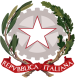 Ministero dell’Istruzione, dell ’ Università e della Ricerca Ufficio Scolastico Regionale per il LazioProt.n.	Roma,___________________OGGETTO: Convocazione GLOSi comunica che il giorno	alle ore	è convocato in modalità on line sulla piattaforma MEET il GLO per l’alunno/a in oggetto.Il link/codice di accesso alla riunione è: _________________________________________________________IL DIRIGENTE SCOLASTICODott.ssa Marilena Pera(firma autografa sostituita a mezzo stampa, ex art. 3,co. 2, D.lgs. 39/93)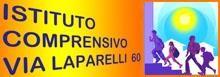 Istituto Comprensivo “Via F. Laparelli, 60”Via Laparelli 60 – 00176 ROMA XIV DistrettoTel. 0624419571,0624402590Fax0624411119Codice meccanografico: rmic8ck00b E-Mail: rmic8ck00b@istruzione.itPEC: MIC8CK00B@PEC.ISTRUZIONE.ITCodice Fiscale: 97615670581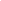 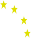 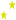 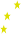 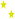 Ai genitori dell’alunno____________________________________________________________________________Classe__________________sez________________plesso______________________________________________Indirizzo mail:Ai genitori dell’alunno____________________________________________________________________________Classe__________________sez________________plesso______________________________________________Indirizzo mail:Alla Funzione Strumentale ins.teIndirizzo mail:All’ins.te disostegnoIndirizzo mail:Alle ins.ticurricolariIndirizzo mail:All’OEPAIndirizzo mail:All’AssistenteallaComunicazioneIndirizzo mail:Aiterapisti/specialistiIndirizzo mail:All’U.O.S.E.C.SIndirizzo mail:Altre figure:Indirizzo mail: